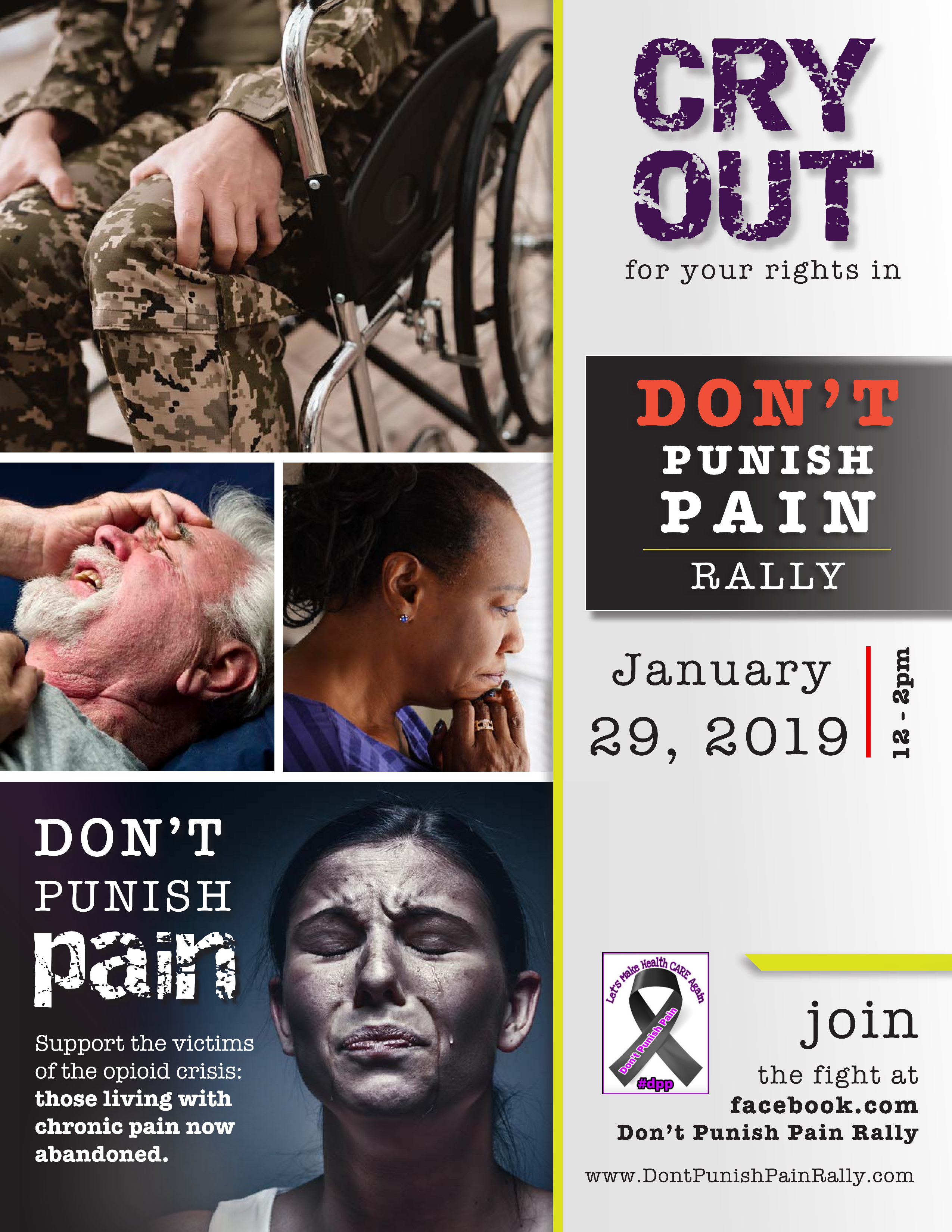 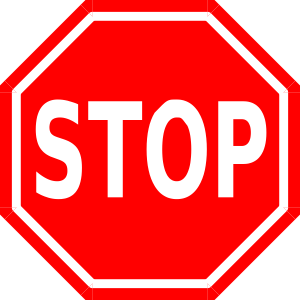 GOVERNMENT OVERREACH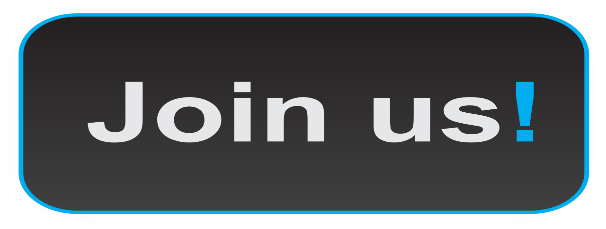 DON’T PUNISH PAIN RALLYwww.dontpunishpainrally.comDPP RALLY TALK SHOW with CLAUDIA on YOUTUBEFB: Arizona Don’t Punish Pain Rally